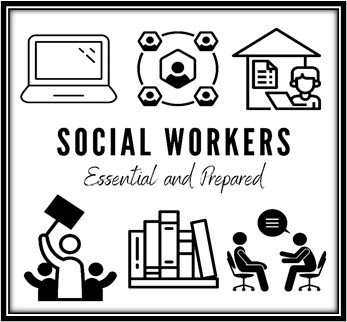 2021 NASW-GA Virtual State Conference Partnership/Advertising Applicationfor Payment by Check or InvoiceOrganization Name:  	(Print the organization name as it will appear in all conference materials)Representative Name:	Title:  	Please Note this person will be responsible for coordinating all registrations for this application.Address:  	Phone:	 Fax:  	E-mail:	 Web Site:  	Please list Names and Emails for all discounts ticket at purchasePlease call NASW-GA (678) 538-3873 to determine conference Attendance Registration Fees when applying for a partner discount (ifapplicable).Payment Method:	Total Amount	$ 	Check #	(payable to NASW Georgia Chapter)Invoice Request for Check Payment (Payment must be remitted within 30 days of billing)Billing/Accounting Representative Name:   	 Address:  	Phone:	 Fax: 	E-mail:		 Web Site:  	Date:	Signature:  	For more information, please contact NASWGA Chapter at (678) 538-9873 or naswgaannualconference@gmail.com              Mail application and payment to NASW Georgia Chapter, 2300 Henderson Mill Rd. NE, Suite 308, Atlanta, GA  30345.         .After payment has been received, a NASW-GA Staff member will contact you regarding the next steps.          Thank you! Your contribution through sponsorship allows for the success of the NASW-GA 2021 Virtual State Conference!Refund Policy: Requests for refunds must be made in writing and sent to NASW-GA by email to. naswgaannualconference@gmail.com  Refunds will be issued no later than 21 days following receipt of the request. For cancellation requests received by June 30, 2021, you will receive a 100% refund of your application fee. No refunds will be made for cancellation requests received after June 30, 2021.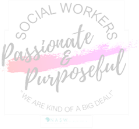 Partnership PackageQuantity	at $200 eachTotal $ 	Brochure AdvertisementQuantity	size full/half ($/$)	Total $ 	Discount TicketsQuantity	# of days _	at($each)	Total $ 	